Терещенко Инга ВадимовнаМБДОУ № 53 г. Канск, Красноярский крайВоспитательДидактическое пособие для детского сада «Любимая сказка»	Предлагаю вашему вниманию дидактическое пособие «Любимая сказка», которое предназначено для детей дошкольного возраста с речевыми нарушениями. Цель: развивать речевую активность у детей.	Используется в образовательных областях:Коммуникация;Познание;Чтение художественной литературы.Можно использовать для работы в индивидуальной форме, так и в групповой и в малых подгруппах.Способ изготовления пособия.	На альбомном листе А3 рисуем любой формы теремок. Готовый рисунок ламинируем прозрачной самоклейкой. Вырезаем окна, чтобы вставлять в них сказочных героев. Подбираем сказочных героев из любимых детских сказок, распечатываем и ламинируем. Используются герои из сказок: «Теремок», «Зимовье», «Кот, дрозд и лиса».              Теремок                                                           Сказочные герои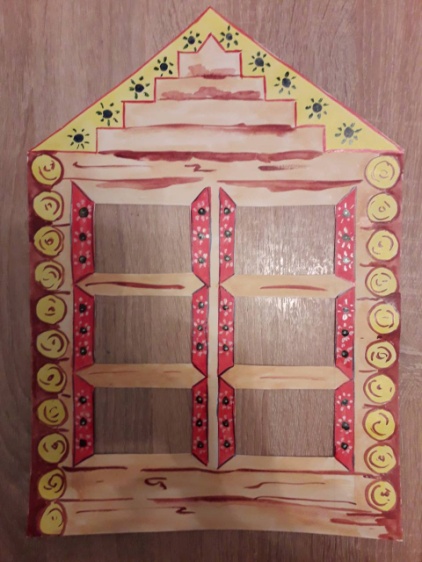 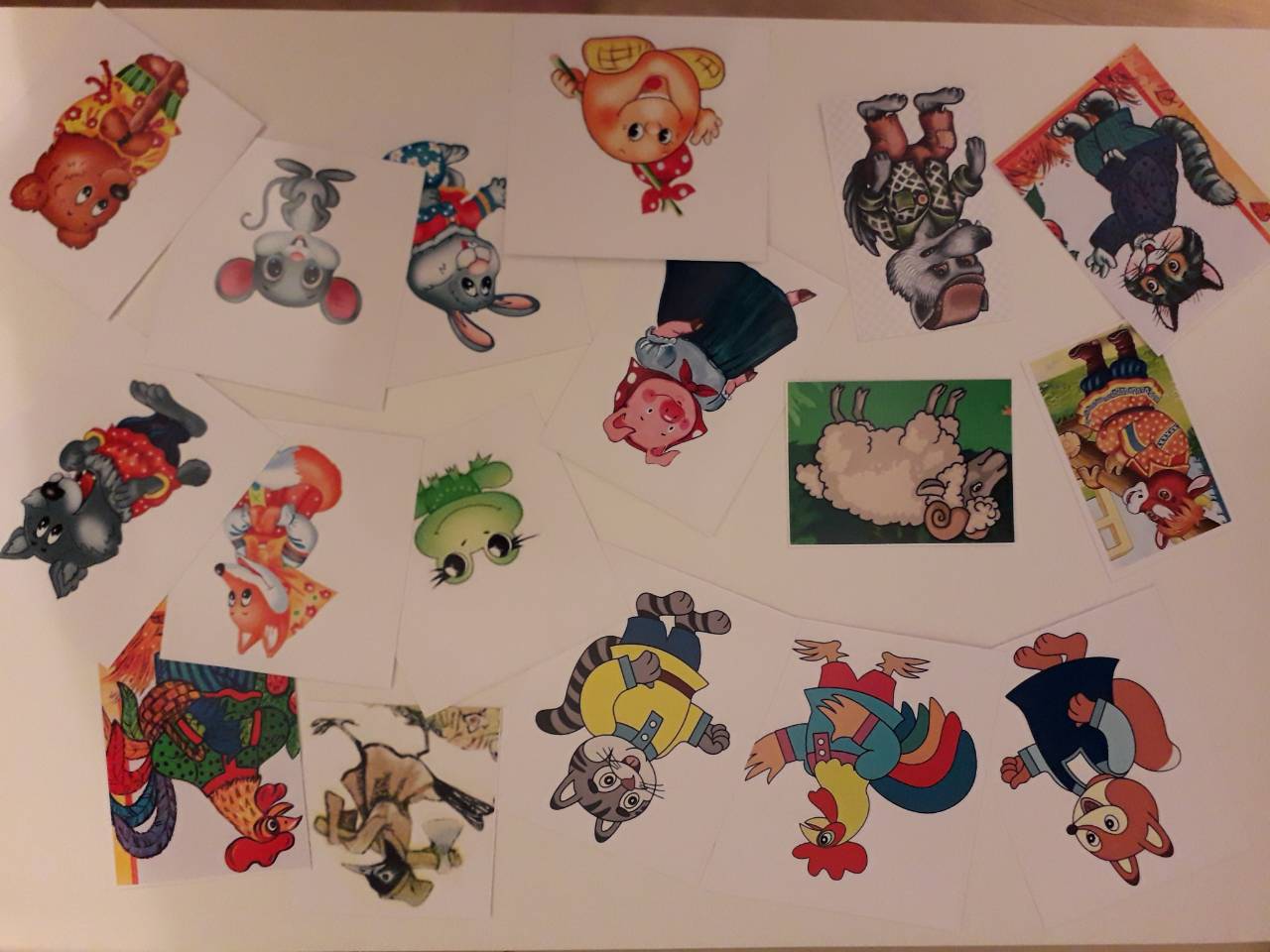 Варианты заданий:1 задание: «Вспомни сказку»Цель: развивать связную речь детей, упражнять в употреблении порядковых числительных.	Педагог показывает детям предметные картинки героев из сказки. Детям нужно отгадать, с какой сказки пришли герои. - Педагог предлагает детям рассказать эту сказку (самостоятельно или с помощью воспитателя или учителя - логопеда).- Какие герои положительные, а какие герои отрицательные? Дети, почему вы так думаете? (ответы детей)                        Сказка «Теремок»                               Сказка «Зимовье»   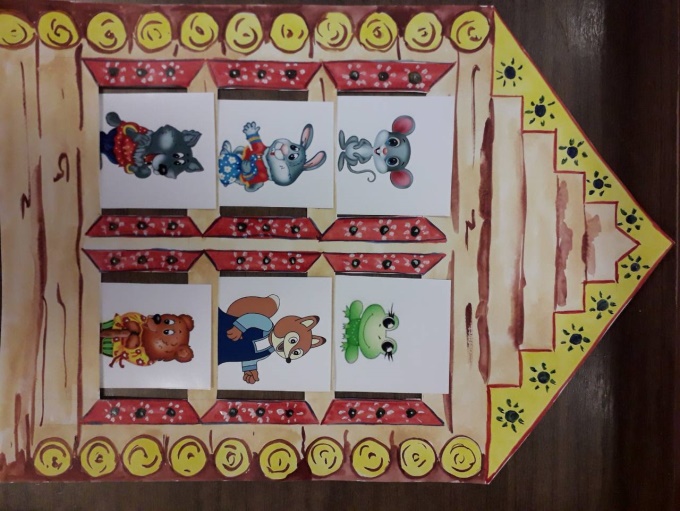 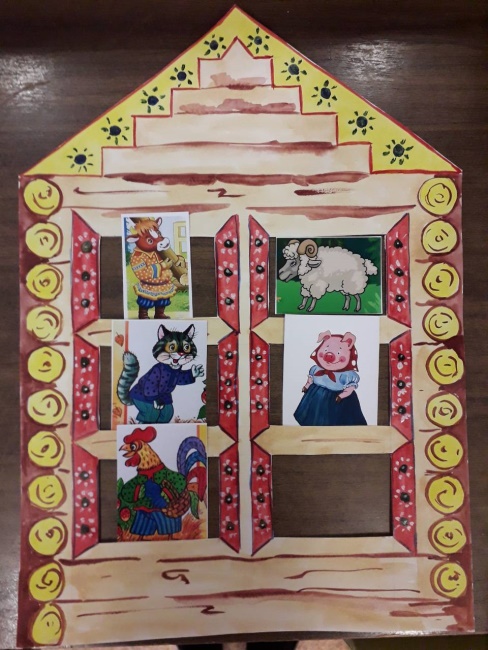 Сказка «Кот, дрозд и лиса»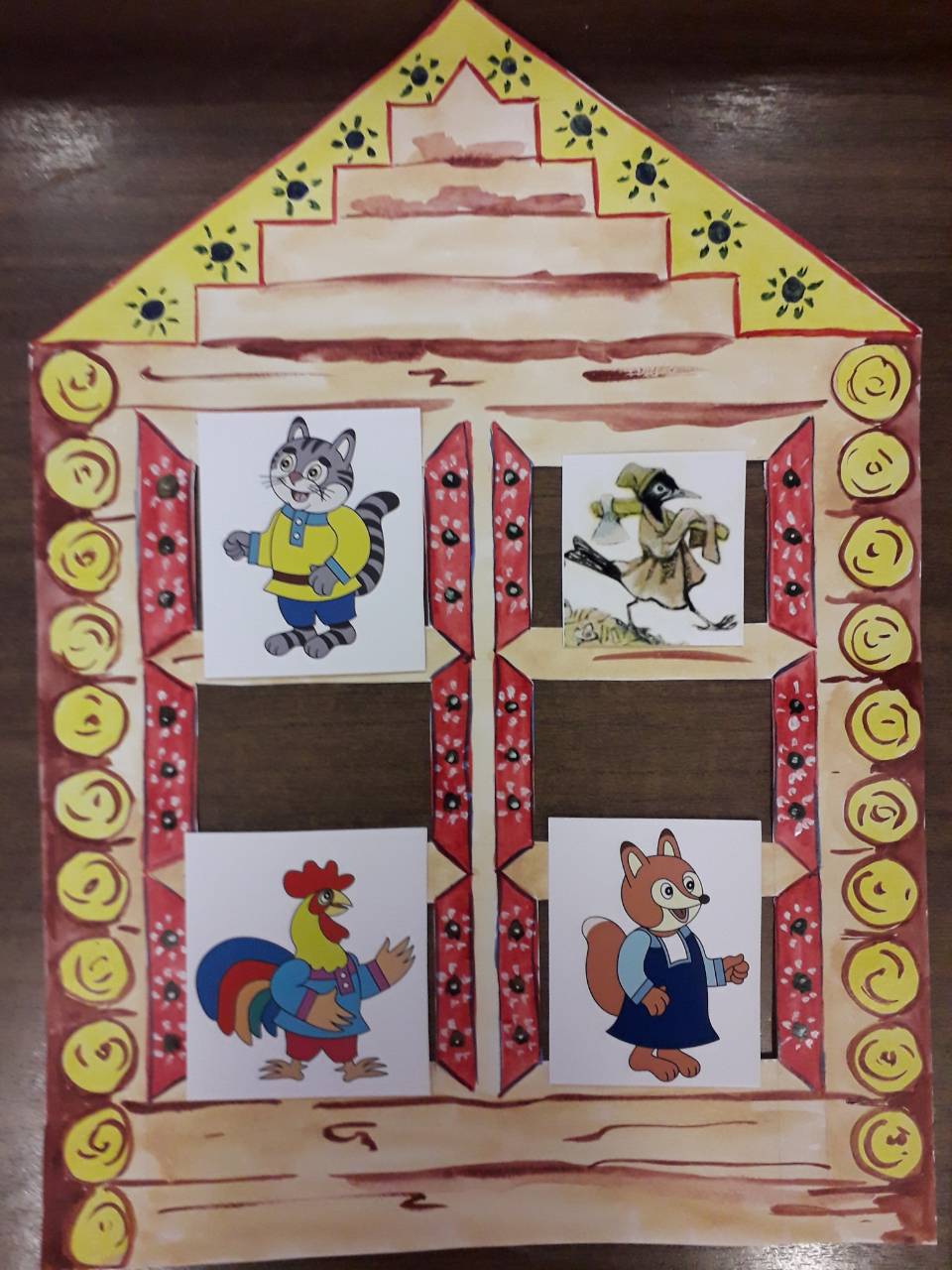 2 задание: «Кто, где живет?»Цель: учить употреблять предлоги над, под, между.Педагог размещает сказочных героев в окна – кармашки и предлагает детям внимательно посмотреть и отгадать, кто это? И где живет этот герой?- Этот герой живет над волком.- Этот герой живет под мышкой ит.д.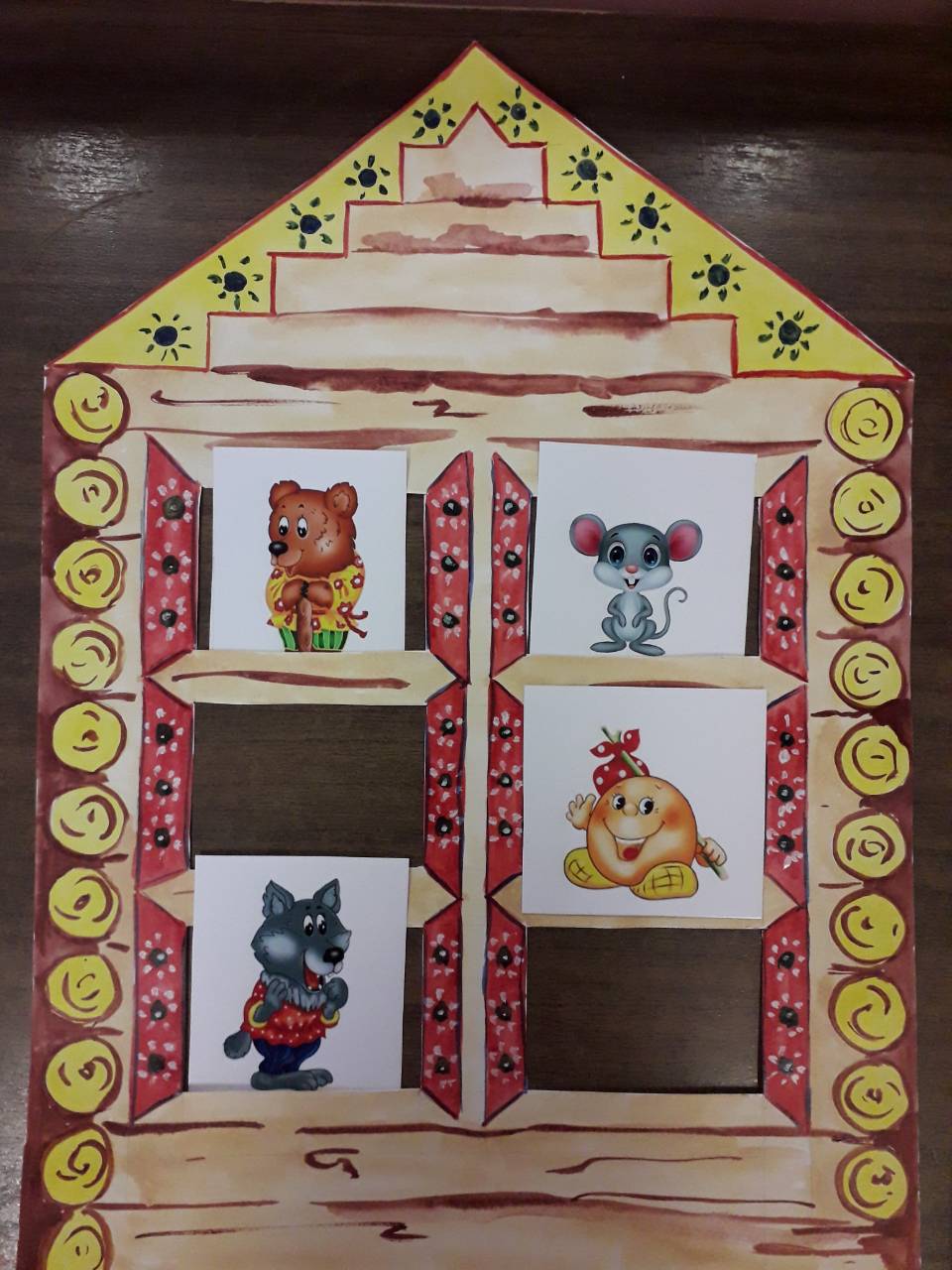 3 задание: «Рассели жильцов»Цель: закрепить пространственные представления слева, справа, вверху, внизу.Педагог предлагает детям расселить сказочных героев по квартирам.- Лиса будет жить на втором этаже слева.- Медведь будет жить на первом этаже справа и т.д.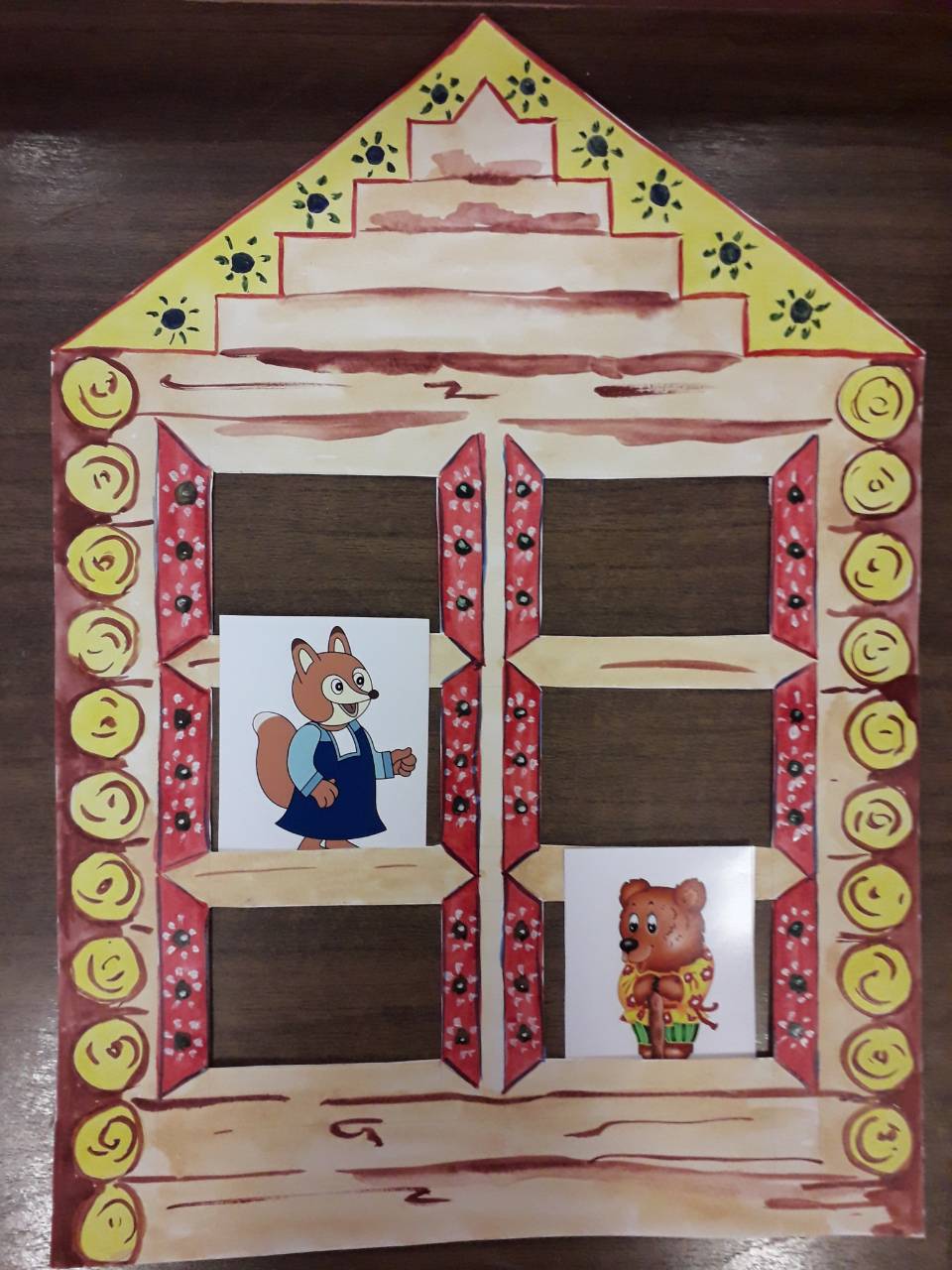 4 задание: «Подбери героя к звуковой схеме»Цель: развивать фонематический слух, учить определять гласные, согласные звуки. Также определять мягкие согласные звуки.	Педагог помещает звуковую схему в окошечко и предлагает детям подобрать нужную картинку с сказочным героем.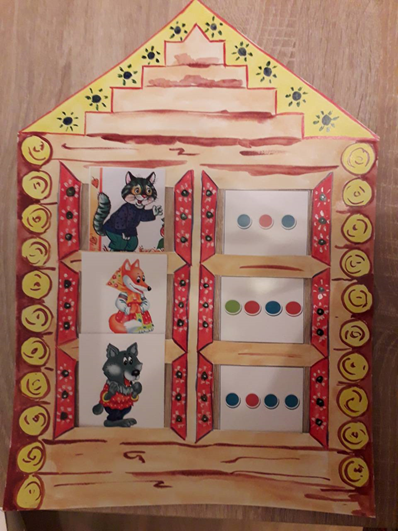 5 задание: «Раздели слова на слоги»	Цель: учить детей делить слова на слоги.	Педагог помещает в окошки слоговые схемы справой стороны и предлагает детям поселить жильцов с левой стороны, в соответствии со схемами.Каждый ребенок называет свое жильца и хлопает в ладоши столько раз, сколько слогов в данном слове.Например:ли – са,  мыш – ка, ба – ран, пе – тух и т.д.